О проведении смотра-конкурса на лучшую учебно-материальную базу в области гражданской обороны и защиты населения и территорий от чрезвычайных ситуаций среди муниципальных учреждений Арсеньевского городского округа С целью определения лучшей учебно-материальной базы в области гражданской обороны и защиты населения и территорий от чрезвычайных ситуаций среди муниципальных учреждений Арсеньевского городского округа, в соответствии с Организационно-методическими указаниями по подготовке населения Российской Федерации в области гражданской обороны, защиты от чрезвычайных ситуаций, обеспечения пожарной безопасности и безопасности людей на водных объектах на 2016-2020 годы, Рекомендациями по составу и содержанию учебно-материальной базы субъекта Российской Федерации для подготовки населения в области гражданской обороны и защиты от чрезвычайных ситуаций от 25 декабря 2014 года № 2-4-87-51-14 утвержденными заместителем Министра Российской Федерации по делам гражданской обороны, чрезвычайным ситуациям ликвидации последствий стихийных бедствий Степановым В.В., руководствуясь Уставом Арсеньевского городского округа, администрация Арсеньевского городского округаПОСТАНОВЛЯЕТ:Провести в период с 18 по 28 ноября 2019 года смотр – конкурс на лучшую учебно-материальную базу в области гражданской обороны и защиты населения и территорий от чрезвычайных ситуаций среди муниципальных учреждений Арсеньевского городского округа подведомственных управлению образования, управлению культуры, управлению спорта и молодежной политики Арсеньевского городского округа.Утвердить: Положение о смотре-конкурсе на лучшую учебно-материальную базу в области гражданской обороны и защиты населения и территорий от чрезвычайных ситуаций среди муниципальных учреждений Арсеньевского городского округа (Приложение № 1).Состав комиссии по проведению смотра-конкурса на лучшую учебно-материальную базу в области гражданской обороны и защиты населения и территорий от чрезвычайных ситуаций среди муниципальных учреждений Арсеньевского городского округа (Приложение № 2).Организационному управлению администрации Арсеньевского городского округа (Абрамова) обеспечить размещение на официальном сайте администрации Арсеньевского городского округа настоящего постановления.Контроль за исполнением настоящего постановления возложить на директора МКУ УГОЧС администрации Арсеньевского городского округа  Савченко В.М.Врио Главы городского округа                                                                       В.С. ПивеньПОЛОЖЕНИЕо смотре-конкурсе на лучшую учебно-материальную базу в области гражданской обороны и защиты населения и территорий от чрезвычайных ситуаций среди муниципальных учреждений Арсеньевского городского округаЦели и задачи смотра-конкурсаОпределение наличия и оценки состояния имеющейся учебно-материальной базы в муниципальных учреждениях Арсеньевского городского округа в области гражданской обороны и защиты населения и территорий от чрезвычайных ситуаций (далее – учебно-материальная база в области ГОЧС).Совершенствование учебно-материальной базы в области ГОЧС в муниципальных учреждениях.Определение муниципальных учреждений, имеющих лучшую учебно-материальную базу в области ГОЧС.Обобщение и распространение передового опыта создания и совершенствования учебно-материальной базы в области ГОЧС.Организация и порядок проведения смотра-конкурсаПроведение смотра-конкурса на лучшую учебно-материальную базу в области ГОЧС (далее – смотр-конкурс) организуется и осуществляется комиссией, утвержденной постановлением администрации Арсеньевского городского округа.В смотре-конкурсе участвуют муниципальные учреждения общего образования, учреждения культуры, спорта и молодёжной политики Арсеньевского городского округа. Смотр-конкурс проводится в период с 18 по 28 ноября 2019 года.В ходе проведения смотра-конкурса определяется ее соответствие Рекомендациям по составу и содержанию учебно-материальной базы субъекта Российской Федерации для подготовки населения в области гражданской обороны и защиты от чрезвычайных ситуаций от 25 декабря 2014 года № 2-4-87-51-14. Для определения оценки состояния учебно-материальной базы в области ГОЧС на каждого участника смотра-конкурса составляются оценочные листы в соответствии с приложениями № 3, 4, 5 Рекомендаций по составу и содержанию учебно-материальной базы субъекта Российской Федерации для подготовки населения в области гражданской обороны и защиты от чрезвычайных ситуаций.По итогам смотра-конкурса составляется акт подведения итогов смотра-конкурса и принимается постановление администрации городского округа по определению и награждению победителей и призеров, а также оценочные листы призеров, фото, видео и другие информационные материалы направляются в Главное управление МЧС России по Приморскому краю для участия в смотре-конкурсе на лучшую учебно-материальную базу в учреждениях Приморского края в области гражданской обороны защиты населения и территорий от чрезвычайных ситуаций.Таблица оценок при проведении смотра-конкурсаЭлементы учебно-материальной базы:Учебные площадки ГО и защиты от ЧС курсов ГО городского округа - 30 баллов, в том числе:учебная площадка «оборудование и оснащение приемного эвакуационного пункта» - 10 баллов;учебная площадка «радиационной и химической защиты» - 10 баллов;учебная площадка «противопожарной подготовки» - 10 баллов.Учебная площадка «радиационной, химической защиты и противопожарной подготовки» ГО и защиты от ЧС организаций - 30 баллов, в том числе:учебное место «средства индивидуальной защиты органов дыхания и кожи»   - 10 баллов;учебное место «первичные средства пожаротушения и пожарный инвентарь» - 10 баллов;учебное место «приемы и способы тушения очагов возгорания» - 10 баллов.Учебные места ГО и защиты от ЧС муниципальных учреждений образования - 30 баллов, в том числе:учебное место по оказанию пострадавшим первой помощи и их транспортировки по различным формам рельефа через различные преграды (в том числе и водные) - 10 баллов;учебное место для работы с первичными средствами пожаротушения                    - 10 баллов;полоса препятствий муниципальных общеобразовательных учреждений с элементами практических вопросов по действиям в условиях ЧС, а также в условиях воздействия опасностей, возникающих при ведении военных конфликтов в соответствии с программой курса ОБЖ - 10 баллов.Наличие учебных кабинетов на курсах ГО городского округа (каждого)      - 30 баллов.Наличие учебных кабинетов ОБЖ в учебных учреждениях - 30 баллов.Оснащенность учебных кабинетов учебно-методическими пособиями в соответствии с «Рекомендациями по составу и содержанию учебно-материальной базы субъекта Российской Федерации для подготовки населения в области гражданской обороны и защиты от чрезвычайных ситуаций» издания 2014 года оценивается:- оснащенность 100% - 40 баллов;- оснащенность 75% - 30 баллов;- оснащенность 50% - 20 баллов;- оснащенность 25% - 10 баллов;- оснащенность меньше 25% - 5 баллов.Наличие уголков гражданской обороны и защиты от чрезвычайных ситуаций - 20 баллов.Разделы уголка ГО и защиты от ЧС:опасности, возникающие при ЧС в данном населенном пункте или в непосредственной близости от него - 10 баллов;способы и порядок оповещения об аварии или ЧС - 10 баллов; порядок действия населения по сигналу «Внимание всем!», маршруты движения к объектам ГО - 10 баллов;порядок подготовки и проведения эвакуации при ЧС, адрес сборного эвакопункта на схеме, маршрут движения (транспорта или пешей колонны), пункты посадки и высадки населения, пункт размещения эвакуируемых, порядок движения к нему - 10 баллов;порядок оказания первой помощи при ЧС - 10 баллов.Наличие полосы препятствий в муниципальном общеобразовательном учебном учреждении для отработки практических вопросов тем программы курса ОБЖ - 15 баллов.Порядок подведения итогов смотра-конкурсаСостояние учебно-материальной базы в области ГОЧС участников смотра-конкурса оценивается по количеству полученных баллов за показатели, изложенные в оценочных листах.Итоги смотра-конкурса подводятся по следующим категориям:образовательное учреждение (общего образования);учреждения культуры, спорта и молодёжной политики;Победители (три первых места) определяются по наибольшей сумме баллов. Сведения о победителях на уровне городского округа направляются в Главное управление МЧС России по Приморскому краю.Результаты смотра-конкурса направляются до 04 декабря 2019 года в Главное управление МЧС России по Приморскому краю.Количество участников не ограничено.________СОСТАВкомиссии по проведению смотра-конкурса на лучшую учебно-материальную базу в области гражданской обороны и защиты населения и территорий от чрезвычайных ситуаций среди муниципальных учреждений Арсеньевского городского округа_______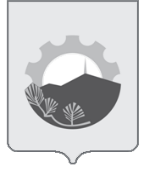 АДМИНИСТРАЦИЯ АРСЕНЬЕВСКОГО ГОРОДСКОГО ОКРУГА П О С Т А Н О В Л Е Н И Е11 ноября 2019 г.г. Арсеньев№811-паПриложение № 1УТВЕРЖДЕНОпостановлением администрации Арсеньевского городского округаот «11» ноября 2019 года № 811-паПриложение № 2УТВЕРЖДЕНпостановлением администрации Арсеньевского городского округа от «11» ноября 2019 года № 811-паПредседатель комиссии:Председатель комиссии:Председатель комиссии:Климов Сергей Владимирович-заместитель директора МКУ УГОЧС администрации Арсеньевского городского округа. Члены комиссии:Члены комиссии:Члены комиссии:Обыденников Сергей Геннадьевич-начальник курсов гражданской обороны МКУ УГОЧС администрации Арсеньевского городского округа;Багров Вячеслав Алексеевич-заведующий учебно-методическим кабинетом, преподаватель курсов гражданской обороны МКУ УГОЧС администрации Арсеньевского городского округа;Ищенко Наталья Борисовна-ведущий специалист МКУ УГОЧС администрации Арсеньевского городского округа.